The Big Picture!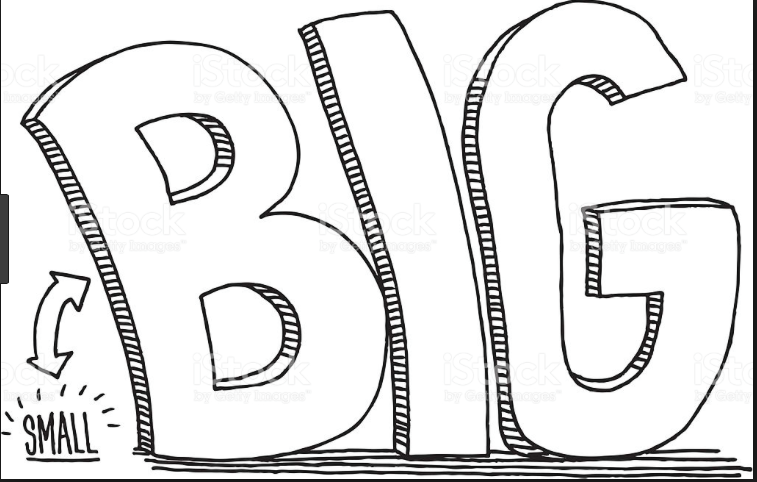 Capital expenditure is the way forward for any successful business & allows the business to grow or to expand their operations.However, it comes with benefits as well as risks. To be able to see the implications on the business of a capital expenditure decision is important before the decision is finalised.Understand the importance of capital expenditure. Understanding what finance is required to operate within the primary sector.Your taskWhat is capital expenditure?Define Examples Why does a business want to expand? Other than profitHow does this decision meet the business’s strategic goals?How does the business benefit from making strategic capital expenditure decisions?How often should this decision be made?What finance would be required to operate / implement?What finance options are there?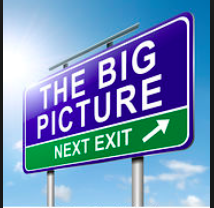 Why is capital expenditure decision making important to operating an agribusiness?Dairy farmPackaging companyAccountantFreezing worksA Bank